                 2019 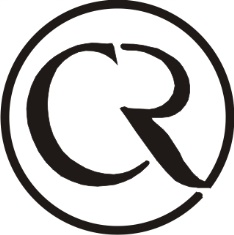 Circle C Select Swim TeamShort Course Meet ScheduleRevised 08.27.19*Oct 11-13	11 & Over Fall Kick-Off		           TXLAOct 20	10 & Under Fall Kick-Off			TXLAOct 24	Great Pumpkin Mile Swim	             Circle C 		During practice, t-shirt order deadline Oct 7 Oct 26	Circle C Unclassified		      Circle C Nov 8-10	SASA Sombrero Series Dos      (San Antonio) UIWNov 10	10 & Under Unclassified			TXLA	Nov 15-17	11 & Over Unclassified		           TXLADec 8	Jingle Bell Dash 12 & Under Only			TXLADec 13-15	Jingle Bell Splash BB qualifying times		TXLAJan 24-26, 2020	New Year’s Classic  B qualifying times		TXLAShort Course Championship Meets**January 	B Champs	TBD	February 	BB Champs “Jr. STAGS”	TBDFebruary 23-25	A Champs “STAGS”	Palo Alto	Feb 26-March 1, 2020	Sectionals                              	TAMUMarch 5-8, 2020	TAGS	LewisvilleTBD	Zones	TBDTBD	Jr. Nationals	TBD*All meets are subject to change. Additional Meets may be added at any time.**Championship meets have required time standards to participate.